Опытно-экспериментальная деятельность «Проращивание семян ячменя»                                    Воспитатели: Медведева Наталья Николаевна                                                                                  Долганина Елена БорисовнаЦель: узнать, как растения вырастают из семян, выявить условия, необходимые для роста и развития растений. Воспитывать умение наблюдать и ухаживать за растениями.Задачи:1.Повысить интерес к исследовательской деятельности.2.Выявить несложные взаимосвязи природных объектов.3.Понять причины происходящих явлений.Семена в тарелочке № 2 полили водой, а в тарелочке № 1 не поливали: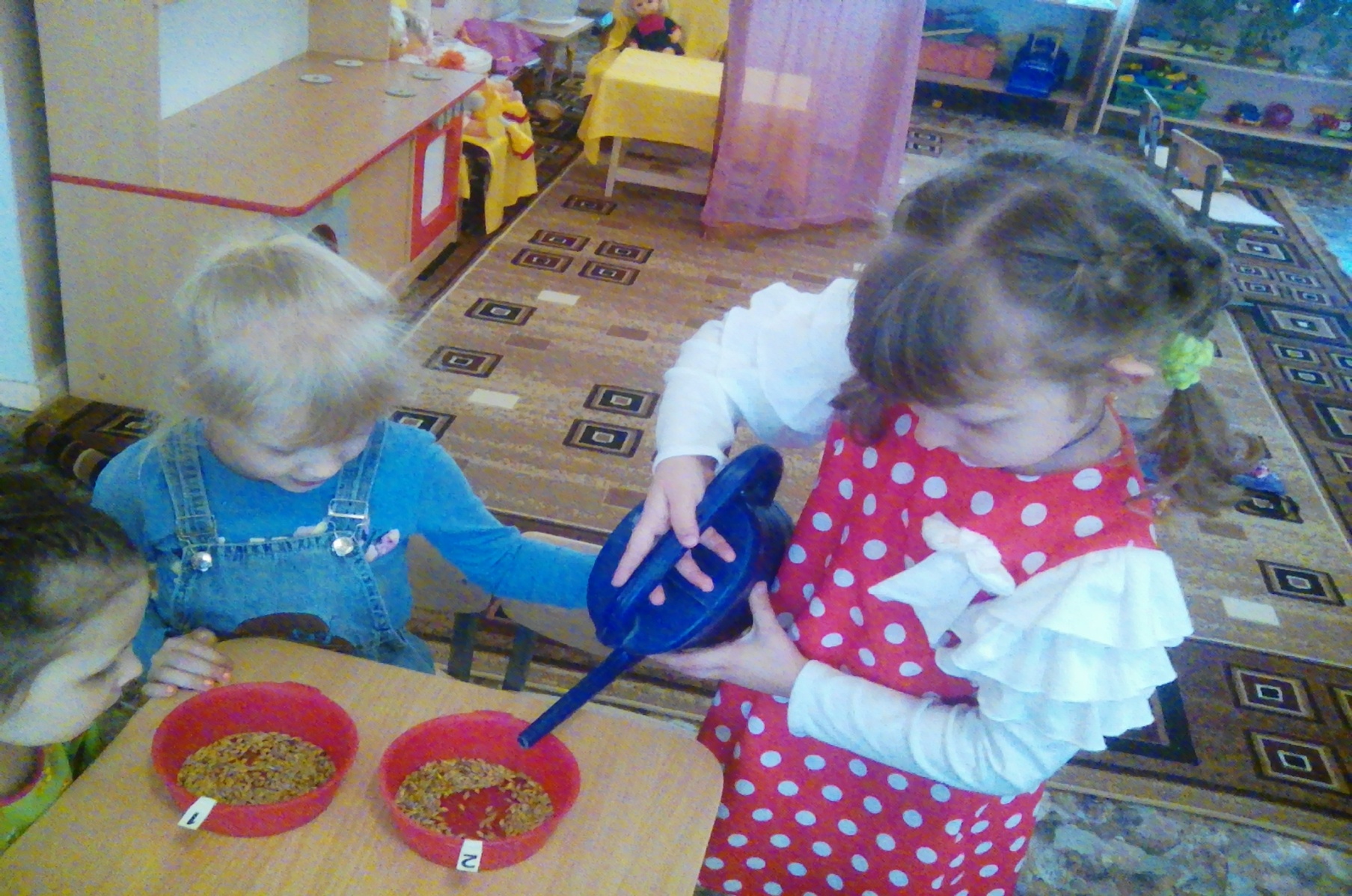 В одну из тарелочек положили мокрую салфетку: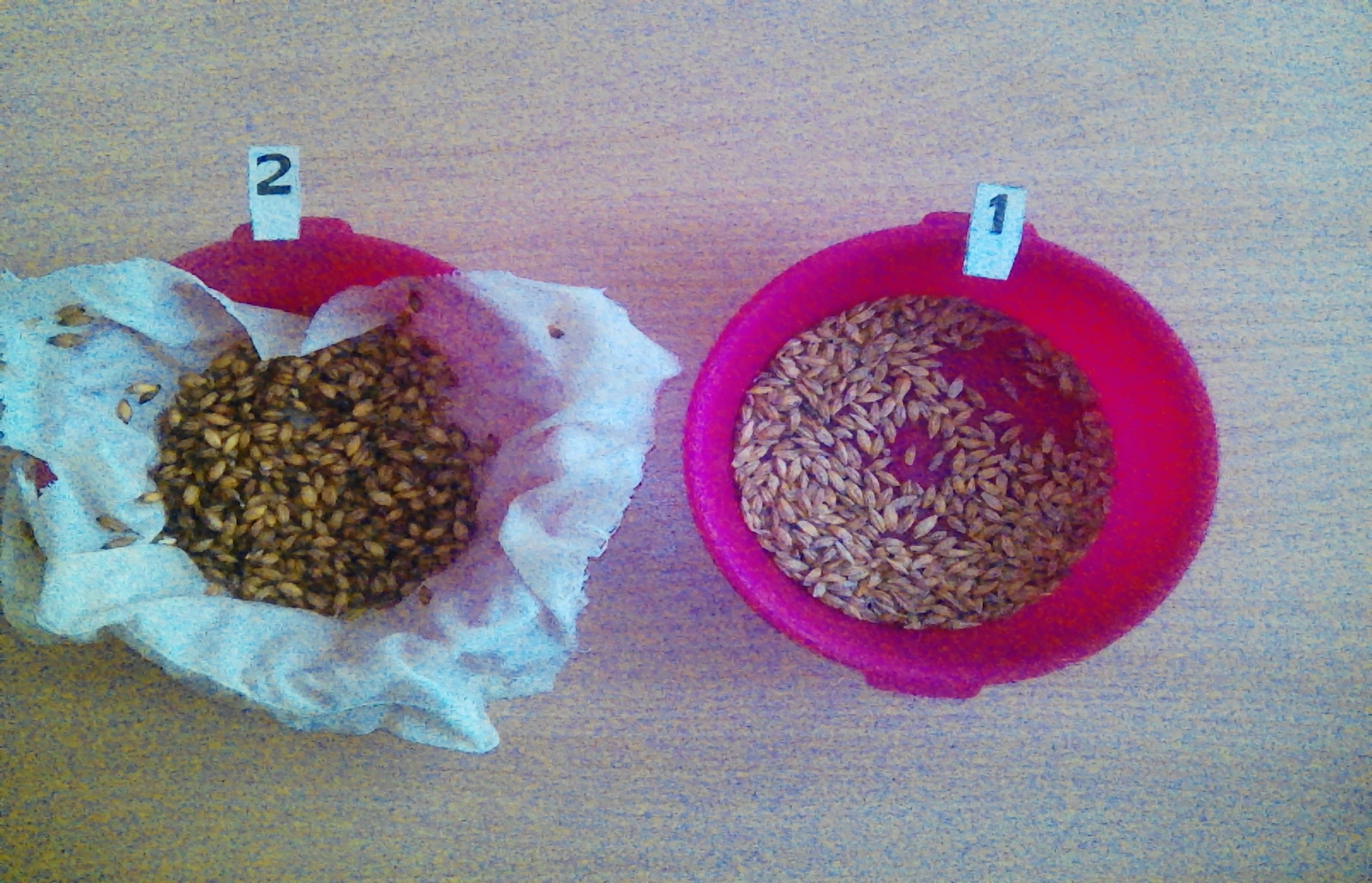 День 3.Приготовили для семян новые «домики», насыпали в тарелочки землю. Семена из тарелочки № 2 посадили в тарелочки с землей под номерами 2 и 3, а семена из 1ой тарелочки (которые не поливали) в тарелочку № 1: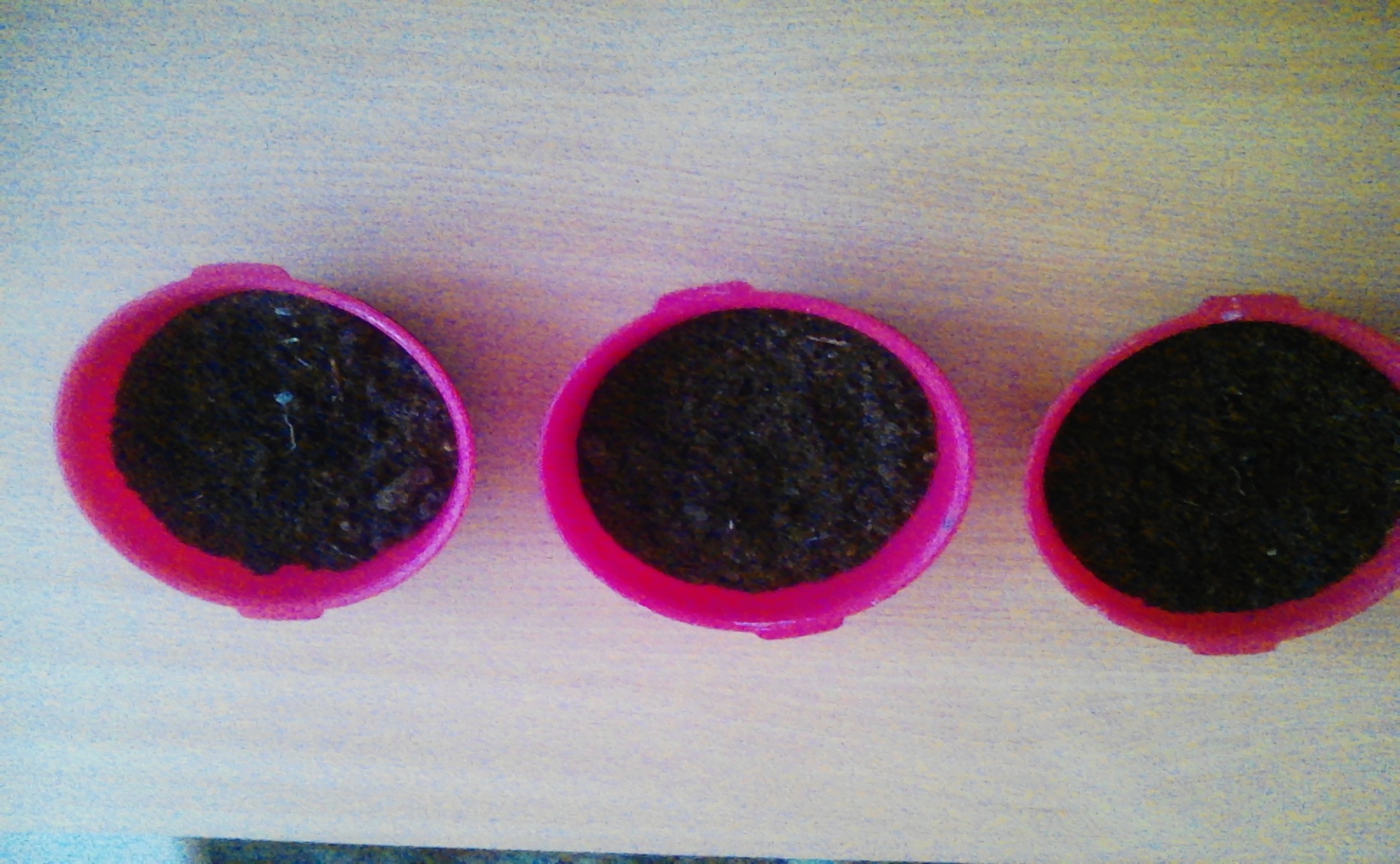 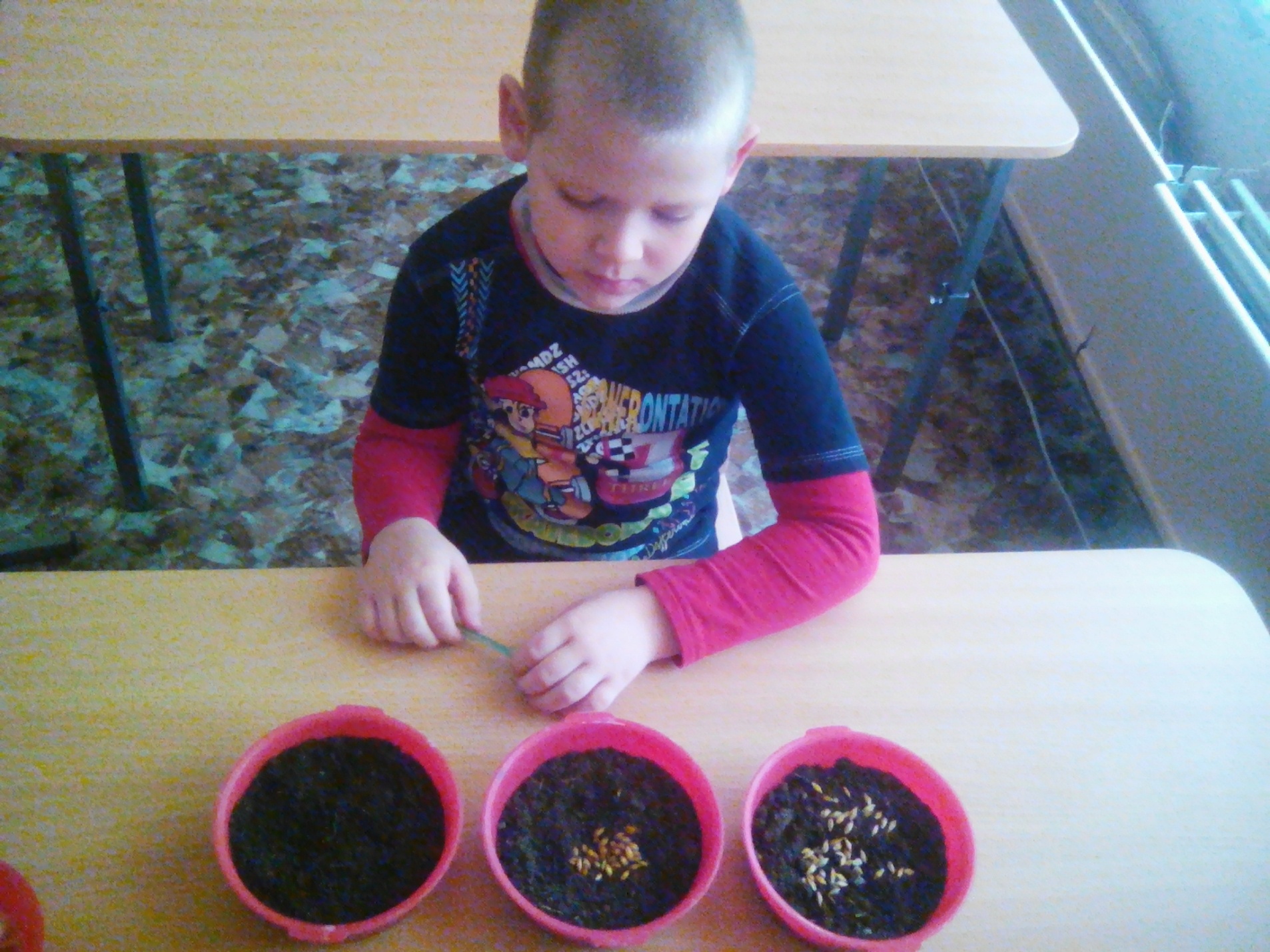 Через несколько дней, в 1ой тарелочке все было без изменений,а во второй тарелочке ростки стали расти медленнее и потеряли окраску, стали бледными: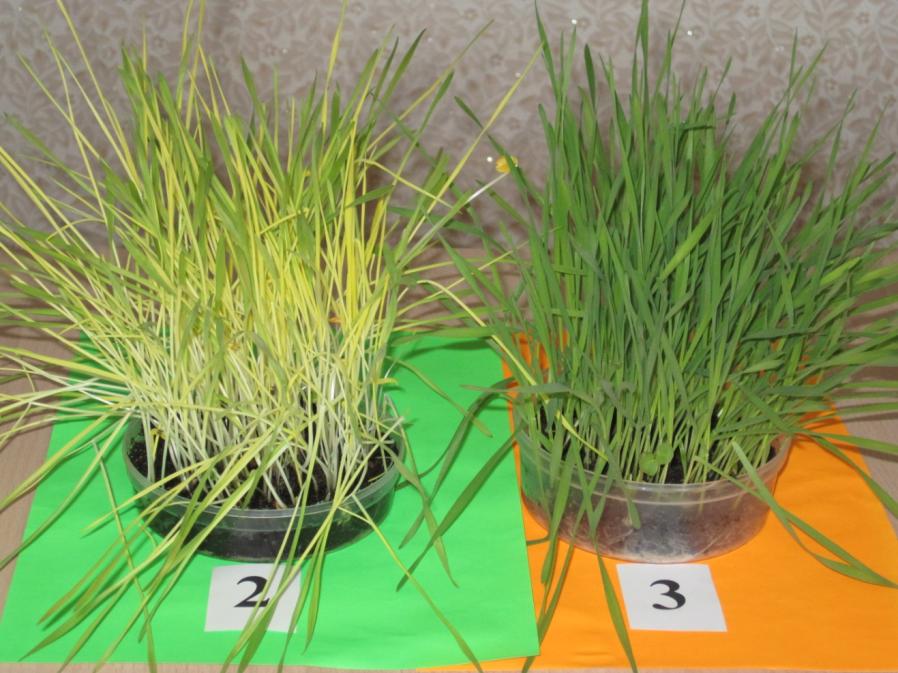 Выводы:в результате эксперимента дети узнали, что из семян ячменя может вырасти растениеДля роста растения необходимы свет, вода и уход.